				Volume ##, Issue ##  Month Date, 2017Vectorborne Disease Monitoring Report West Nile Virus Surveillance Summary (Insert date of report data; typically week off release)  Insert State/Large jurisdiction surveillance numbers here (number and types of human cases)Insert local jurisdiction surveillance numbers here (number and types of human cases, blood donors who tested positive, etc).   Zika Virus Surveillance Summary  (As of MM/DD/YY)Locally acquired zika overview. Example: There has been zero locally acquired Zika cases in Oklahoma State and Oklahoma County. State/large jurisdiction Zika surveillance updates: number of travel related cases investigated, pregnant women, etc. Local jurisdiction Zika surveillance updates: number of travel related cases investigated in local jurisdiction, etc. Data trends, for example, all of the travel cases were associated with travel to Country AZika Virus testing is coordinated through Oklahoma State Department of Health and the patient’s physician.Local Mosquito Surveillance (As of MM/DD/YY)Mosquito Collection and Testing *Minimum of 5 female mosquitos required for testUpdate on vector surveillance. For example: Number of mosquitos known to transmit Zika have been collected or differentiate types of speciesInsert Larvicide and Complaints Data here (as of MM/DD/YY), some examples includeNational West Nile Virus Surveillance SummaryThis data is pulled from the Centers for Disease Control and Prevention, and can include items such as: West Nile Virus activity has been recorded in 47 states and the District of Columbia as of MM/DD/YY (see map below map from CDC). #### human cases have been identified in the United States by the Centers for Disease Control and Prevention (CDC), of these ### (##%) were neuroinvasive and ### (##%) were non-neuroinvasive. 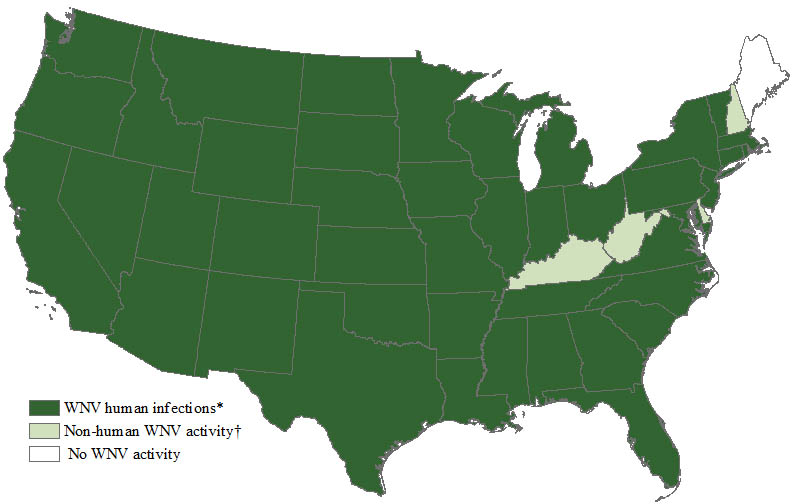 National Zika Virus Surveillance SummaryThis data is pulled from the Centers for Disease Control and Prevention, and can include items such as: ###total cases have been identified in the United States by the Centers for Disease Control and Prevention (as of MM/DD/YY).## cases were sexually transmitted## cases had Guillain-Barré syndrome#### cases are travel-associated cases# is a laboratory acquired case###  are locally acquired cases, all in Southern Florida (see map below, map from CDC). 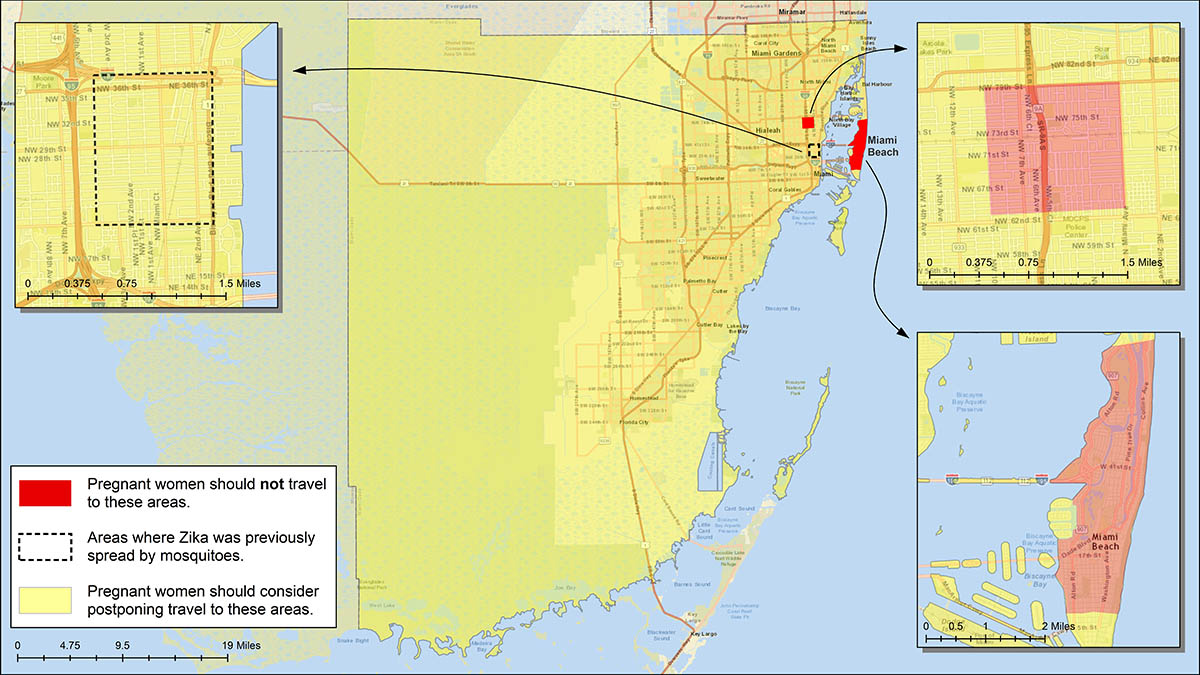 DateTotal MosquitosCollectedTotal MosquitosTested (%)Total Traps Sites Positive for WNV*5/25/2016533##(##.#)#6/1/2016####(##.#)#6/8/2016####(##.#)#6/15/2016####(##.#)#6/22/2016####(##.#)#6/29/2016####(##.#)#7/6/2016####(##.#)#7/13/2016####(##.#)#7/20/2016####(##.#)#7/27/2016####(##.#)#8/3/2016####(##.#)#8/10/2016####(##.#)#8/17/2016####(##.#)#8/24/2016####(##.#)#8/31/2016####(##.#)#Grand TotalSUM OF ColumnSUM OF Column SUM of ColumnWater bodies treated ##Total estimated gallons treated ##Number of complaints addressed since MM/DD/YY (start of season)##